附件1：2022年度东乡族自治县移民（石化）中学部门（单位）部门决算情况说明目录第一部分部门（单位）概况一、部门（单位）职责二、机构设置第二部分2022年度部门决算表一、收入支出决算总表二、收入决算表三、支出决算表四、财政拨款收入支出决算总表五、一般公共预算财政拨款支出决算表六、一般公共预算财政拨款基本支出决算明细表七、政府性基金预算财政拨款收入支出决算表八、国有资本经营预算财政拨款支出决算表九、财政拨款“三公”经费支出决算表第三部分2022年度部门决算情况说明一、收入支出决算总体情况说明二、收入决算情况说明三、支出决算情况说明四、财政拨款收入支出决算总体情况说明五、一般公共预算财政拨款支出决算情况说明六、一般公共预算财政拨款基本支出决算情况说明七、机关运行经费支出情况说明八、政府采购支出情况说明九、国有资产占用情况说明十、政府性基金预算财政拨款收支决算情况说明十一、国有资本经营预算财政拨款支出情况说明十二、财政拨款“三公”经费支出决算情况说明第四部分预算绩效情况说明第五部分名词解释第一部分部门(单位）概况一、部门（单位））职责东乡族自治县移民（石化）中学于2021年9月份新建的一所学校，由临夏州东乡县县教育局主管的财政全额拨款事业单位，实施初中学历教育，促进基础教育发展。二、机构设置根据上述职责,东乡族自治县移民（石化）中学下设四个中心，两个群团组织：1.党政服务中心主要职责:配合教育局制定符合党的教育方针和国家教育法律法规的教育发展规划并抓好组织实施和落实工作;贯彻、执行教育法律法规和政策规定,坚持依法治教、依法治学。巩固提高“两基”工作成果和整体水平,配合教育局依法动员、组织适龄儿童少年入学,严格控制辍学,推进普及九年义务教育;指导管理、检查、评价学校的教育教学工作,提高办学质量和办学效益;负责教育教学管理及教研教改工作,全力推进素质教育实施协助上级教育主管部门做好学校教师考核工作,负责教师管理继续教育、考核考评等工作;2.教师发展服务中心主要职责:协助校长制定并实施教育、教学工作计划;检查并总结学校的数育教学工作;组织管理教学工作,指导各科教师贯彻课程标准,执行教学计划,开展各种教学、教研活动,提高教学质量。定期召开教研组会议,指导教研组制订具体教学工作计划,指导教研组的研究活动,帮助教研组总结交流教学经验;深入课堂听课,定期召开部分教师和学生的座谈会;组织好“三课”(示范课、公开课,优质课),对外公开课的赛教活动;组织开展学科竞赛和各科课外科技活动;负责科研课题的实施;与教导处共同负贵“教坛新秀”、“教学能手”、“学科带头人”的评选推荐工作。3.学生成长服务中心对学生开展教育活动,向学生进行劳动教育,组织校外活动和家长会;组织安排学生的体育卫生和生活管理工作,抓好“两课”、“两操”(体育课、活动课、课间操、眼保健操和大课间活动)和学校体育运动会。搞好卫生保健工作,关心师生的身心健康;组织有关人员搞好招生、编班、学籍管理、考勤考绩课程表编排、资料以及资料室、图书室、实验室、电教室的有关工作;每学期末对教学工作,思想教育工作和体育卫生工作,进行一次书面总结,向校长汇报。组织教师总结教学经验,积极开展期末或学年末的评优奖励活动。4.后勤服务中心主要职责:保障学校后请管理工作，保障学校正常教育教学工作的开展，并管理学校固定资产，安全保卫，餐饮住宿保障工作，负责财务管理,筹措资金,改善办学条件等工作。工会主要职责：保障教职工正当权益，为教职工提供援助。校团委主要职责：发展团员，组织学生开展志愿活动，组织成立并管理学生自治组织，开展学生自我教育活动。第二部分2022年度部门决算表收入支出决算总表见附件《东乡族自治县移民（石化）中学2022年度决算公开表格01》收入决算表见附件《东乡族自治县移民（石化）中学2022年度决算公开表格02表》支出决算表见附表《东乡族自治县移民（石化）中学2022年度决算公开表格03表》财政拨款收入支出决算总表见附表《东乡族自治县移民（石化）中学2022年度决算公开表格04表》一般公共预算财政拨款收入支出决算表见附表《东乡族自治县移民（石化）中学2022年度决算公开表格05表》一般公共预算财政拨款基本支出决算明细表见附表《东乡族自治县移民（石化）中学2022年度决算公开表格06表》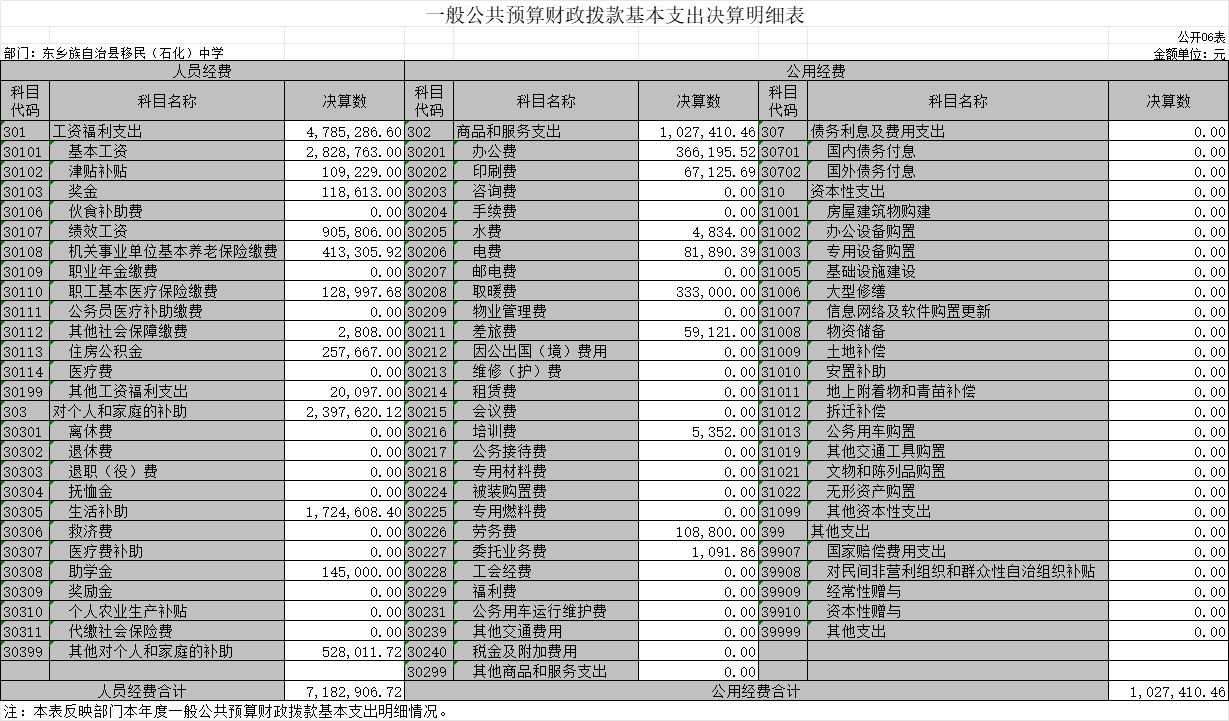 七、政府性基金预算财政拨款收入支出决，算表见附表《东乡族自治县移民（石化）中学2022年度决算公开表格07》，因本单无相关数据，故本表无数据。国有资本经营预算财政拨款支出决算表见附表《东乡族自治县移民（石化）中学2022年度决算公开表格08表》，因本单无相关数据，故本表无数据。九、财政拨款“三公”经费支出决算表见附表《东乡族自治县移民（石化）中学2022年度决算公开表格09表》，因本单位无相关数据，故此表无数据。第三部分2022年度部门决算情况说明一、收入支出决算总体情况说明2022年度本部门（本单位）收入总计957.137446万元，支出总计913.101418万元，与2021年决算数相比，收入增加731.581574万元，增长324.3%，支出总计2,20.1,55867万元，与2021年决算数相比增加692.945551万元，增长314.7%。主要原因是2022年单位人员增加，学生人数增加，。二、收入决算情况说明2022年度收入合计957.137446万元,其中：财政拨款收入825.0447万元,占86.2%。三、支出决算情况说明2022年度支出合计957.137446万元,其中：基本支出913.101418万元,占100%.四、财政拨款收入支出决算总体情况说明本部门（本单位）2022年度财政拨款收入957.137446万元，较上年决算数增加731.581574万元，增长324.3%。主要原因是本年度教师数，学生数人员增加。本部门（本单位）2022年度财政拨款支出821.031718万元，较上年决算数增加600.875851万元，增长273%。主要原因是教师数，学生数人员增加，学校日常经费开支较大。五、一般公共预算财政拨款支出决算情况说明2022年度一般公共预算财政拨款支出821.031718万元,较上年决算数增加600.875851万元,增加273%。教师数，学生数人员增加，学校日常经费开支较大。1.一般公共服务支出年初预算数为0万元,支出决算为2.0097万元,,决算数大于预算数的主要原因是学校新成立工会，财政配套工会经费。2.教育支出年初预算数为825.813858万元,支出决算为825.813858万元,完成年初预算的100%。3.社会保障和就业支出年初预算数为41.330592万元,支出决算为41.330592万元,完成年初预算的100%。4.卫生健康支出年初预算数为13.180568万元,支出决算为13.180568万元,完成年初预算的100%。5.科学技术支出年初预算数为5.0000万元,支出决算为5.0000万元,完成年初预算的100%。6.住房保障支出年初预算数为25.7667万元,支出决算为25.7667万元,完成年初预算的100%。六、一般公共预算财政拨款基本支出决算情况说明2022年度一般公共预算财政拨款基本支出821.031718万元。其中：人员经费718.290672万元,较上年决算数增加572.812382万元,增长393.7%,主要原因是人员增加。人员经费用途主要包括基本工资282.8763万元，津贴补贴10.9229万元，奖金11.8613万元，社会保障缴费（养老保险）41.330592万元，医疗补助缴费12.899768万元，绩效工资90.5806万元，住房公积金缴费25.7667万元，对个人和家庭的补助239.762012万元，其他社会保障缴费0.2808万元，生活补助172.46084万元，助学金14.5万元，其他工资福利支出2.0097万元。公用经费102.741046万元,较上年决算数增加28.063469万元,增加37.6%,主要原因是财政追加专项资金用于正常业务开支，学生，教师人数增加。公用经费用途主要包括委托业务费0.109186万元，办公费36.619552万元，印刷费6.712569万元，电费8.189039万元、邮电费0.389336万元，差旅费5.9121万元，水费0.4834万元，取暖费33.3万元，培训费0.5352万元，劳务费10.88万元。七、机关运行经费支出情况说明2022年本部门（本单位）机关运行经费支出0元，主要原因是本单位无机关运行经费支出。八、政府采购支出情况说明2022年本部门（本单位）政府采购支出合计0元，其中：政府釆购货物支出0元、政府采购工程支出0元、政府釆购服务支出0元。九、国有资产占用情况说明截至2022年12月31日，本部门（本单位）共有车辆0辆，其中：主要领导干部用车0辆、机要通信用车0辆、应急保障用车0辆、执法执勤用车0辆、特种专业技术用车其0辆、离退休干部用车0辆、其他用车0辆,其他用车主要是（其他用车根据汽车用途情况进行说明）。单价50万元以上通用设备0台（套），单价100万元以上专用设备0台（套）十、政府性基金预算财政拨款收支决算情况说明2022年度政府性基金预算财政拨款年初结转结余0万元，本年收入0万元，本年支出0万元，年末结转和结余0万元。本部门2022年度无政府性基金收入,也没有使用政府性基金安排的支出。十一、国有资本经营预算财政拨款支出情况说明2022年度国有资本经营预算财政拨款本年支出0万元。本部门2022年度没有使用国有资本经营预算安排的支出。十二、财政拨款“三公”经费支出决算情况说明 (一)“三公”经费财政拨款支出总体情况说明2022年度本部门（本单位）“三公”经费年初预算数为0元，支出决算数为0元，较年初预算数增加0元，主要原因是本单位无“三公”经费拨款支付。“三公”经费财政拨款支出决算具体情况说明2022年度本部门（本单位）因公出国（境）费用年初预算数为0元，支出决算数为0元，主要是用于本单位无因公出国（境）费用。费用支出较年初预算数增加0元，主要原因是本单位无因公出国（境）费用。较上年支岀数增加0元，主要原因是本单位无因公出国（境）费用。公务用车购置及运行维护费年初预算数为0元，支出决算数为0元,费用支出较年初预算数增加0元，主要原因是本单位无公务用车购置及运行维护费，较上年支岀数增加0元，主要原因是本单位无公务用车购置及运行维护费。其中：公务用车购置费年初预算数为0元，支出决算数为0元,费用支出较年初预算数增加0元，主要原因是本单位无公务用车购置费，较上年支出数增加0元，主要原因是本单位无公务用车购置费。公务用车运行维护费年初预算数为0元，支出决算数为0元，费用支出较年初预算数增加0元，主要原因是本单位无公务用车运行维护费。公务接待费年初预算数为0元，支出决算数为0元，主要用于接待本单位无公务接待费，费用支出较年初预算数增加0元，主要原因是本单位无公务接待费，较上年支出数增加0元，主要原因是本单位无公务接待费。(三)“三公”经费财政拨款支出决算实物量情况2022年度本部门因公出国(境)共计0个团组,0人；公务用车购置0辆,公务用车保有量为1辆；国内公务接待0批次0人,其中：外事接待0批次,0人；国(境)外公务接待0批次,0人。第四部分预算绩效情况说明预算绩效管理工作开展情况根据《临夏州州级预算绩效管理办法》，我部门（我单位）组织实施了2022年度预算绩效评价工作，共涉及资金0元。具体情况：本单位无预算绩效管理资金。(二)绩效自评结果    (三)部门绩效评价结果本单位未开展预算绩效管理。第五部分名词解释以下为常见专业名词解释目录,仅供参考,部门应根据实际情况进行解释和增减。比如可将类级功能科目和经济科目细化解释到项级。若有删减注意调整段落序号。一、财政拨款收入：指本年度从本级财政部门取得的财政拨款,包括一般公共预算财政拨款和政府性基金预算财政拨款。二、事业收入：指事业单位开展专业业务活动及其辅助活动取得的现金流入；事业单位收到的财政专户实际核拨的教育收费等资金在此反映。三、经营收入：指事业单位在专业业务活动及其辅助活动之外开展非独立核算经营活动取得的现金流入。四、其他收入：指单位取得的除“财政拨款收入”、“事业收入”、“经营收入”等以外的收入,包括未纳入财政预算或财政专户管理的投资收益、银行存款利息收入、租金收入、捐赠收入,现金盘盈收入、存货盘盈收入、收回已核销的应收及预付款项、无法偿付的应付及预收款项等。各单位从本级财政部门以外的同级单位取得的经费、从非本级财政部门取得的经费,以及行政单位收到的财政专户管理资金反映在本项内。五、年初结转和结余：指单位上年结转本年使用的基本支出结转、项目支出结转和结余、经营结余。六、结余分配：指单位按照国家有关规定,缴纳所得税、提取专用基金、转入事业基金等当年结余的分配情况。七、年末结转和结余：指单位结转下年的基本支出结转、项目支出结转和结余、经营结余。八、基本支出：指为保障机构正常运转、完成日常工作任务而发生的人员经费和公用经费。其中：人员经费指政府收支分类经济科目中的“工资福利支出”和“对个人和家庭的补助”；公用经费指政府收支分类经济科目中除“工资福利支出”和“对个人和家庭的补助”外的其他支出。九、项目支出：指在基本支出之外为完成特定行政任务和事业发展目标所发生的支出。十、经营支出：指事业单位在专业业务活动及其辅助活动之外开展非独立核算经营活动发生的支出。十一、“三公”经费：指用一般公共预算财政拨款安排的因公出国(境)费、公务用车购置及运行维护费、公务接待费。其中,因公出国(境)费反映单位公务出国(境)的国际旅费、国外城市间交通费、住宿费、伙食费、培训费、公杂费等支出；公务用车购置费反映单位公务用车购置支出(含车辆购置税)；公务用车运行维护费反映单位按规定保留的公务用车燃料费、维修费、过路过桥费、保险费、安全奖励费用等支出；公务接待费反映单位按规定开支的各类公务接待(含外宾接待)支出。十二、机关运行经费：为保障行政单位(含参照公务员法管理的事业单位)运行用于购买货物和服务等的各项公用经费,包括办公及印刷费、邮电费、差旅费、会议费、福利费、日常维护费、专用材料及一般设备购置费、办公用房水电费、办公用房取暖费、办公用房物业管理费、公务用车运行维护费以及其他费用。十三、工资福利支出（支出经济分类科目类级）：反映单位开支的在职职工和编制外长期聘用人员的各类劳动报酬，以及为上述人员缴纳的各项社会保险费等。十四、商品和服务支出（支出经济分类科目类级）：反映单位购买商品和服务的支出（不包括用于购置固定资产的支出、战略性和应急储备支出）。十五、对个人和家庭的补助（支出经济分类科目类级）：反映用于对个人和家庭的补助支出。十六、其他资本性支出（支出经济分类科目类级）：反映非各级发展与改革部门集中安排的用于购置固定资产、战略性和应急性储备、土地和无形资产，以及构建基础设施、大型修缮和财政支持企业更新改造所发生的支出。十七、用事业基金弥补收支差额：指事业单位在当年的“财政拨款收入”、“事业收入”、“经营收入”、“其他收入”等不足以安排当年支出的情况下，使用以前年度积累的事业基金（事业单位当年收支相抵后按国家规定提取、用于弥补以后年度收支差额的基金）弥补本年度收支缺口的资金。（注：本部分至少应包含以上信息，不得删减。）附件1:东乡族自治县移民（石化）中学（决算2023-9-12）收入支出决算总表收入支出决算总表收入支出决算总表收入支出决算总表收入支出决算总表收入支出决算总表公开01表部门：东乡族自治县移民（石化）中学金额单位：元收入收入收入支出支出支出项目行次金额项目行次金额栏次1栏次2一、一般公共预算财政拨款收入18,250,447.10一、一般公共服务支出3220,097.00二、政府性基金预算财政拨款收入20.00二、外交支出330.00三、国有资本经营预算财政拨款收入30.00三、国防支出340.00四、上级补助收入40.00四、公共安全支出350.00五、事业收入50.00五、教育支出368,258,138.58六、经营收入60.00六、科学技术支出3750,000.00七、附属单位上缴收入70.00七、文化旅游体育与传媒支出380.00八、其他收入81,320,927.36八、社会保障和就业支出39413,305.929九、卫生健康支出40131,805.6810十、节能环保支出410.0011十一、城乡社区支出420.0012十二、农林水支出430.0013十三、交通运输支出440.0014十四、资源勘探工业信息等支出450.0015十五、商业服务业等支出460.0016十六、金融支出470.0017十七、援助其他地区支出480.0018十八、自然资源海洋气象等支出490.0019十九、住房保障支出50257,667.0020二十、粮油物资储备支出510.0021二十一、国有资本经营预算支出520.0022二十二、灾害防治及应急管理支出530.0023二十三、其他支出540.0024二十四、债务还本支出550.0025二十五、债务付息支出560.0026二十六、抗疫特别国债安排的支出570.00本年收入合计279,571,374.46本年支出合计589,131,014.18使用非财政拨款结余280.00结余分配590.00年初结转和结余290.00年末结转和结余60440,360.283061总计319,571,374.46总计629,571,374.46注：1.本表反映部门本年度的总收支和年末结转结余情况。注：1.本表反映部门本年度的总收支和年末结转结余情况。注：1.本表反映部门本年度的总收支和年末结转结余情况。注：1.本表反映部门本年度的总收支和年末结转结余情况。注：1.本表反映部门本年度的总收支和年末结转结余情况。注：1.本表反映部门本年度的总收支和年末结转结余情况。    2.本套报表金额单位转换时可能存在尾数误差。    2.本套报表金额单位转换时可能存在尾数误差。    2.本套报表金额单位转换时可能存在尾数误差。    2.本套报表金额单位转换时可能存在尾数误差。    2.本套报表金额单位转换时可能存在尾数误差。    2.本套报表金额单位转换时可能存在尾数误差。收入决算表收入决算表收入决算表收入决算表收入决算表收入决算表收入决算表收入决算表收入决算表收入决算表收入决算表收入决算表收入决算表收入决算表收入决算表收入决算表收入决算表收入决算表收入决算表收入决算表公开02表公开02表部门：东乡族自治县移民（石化）中学金额单位：元金额单位：元项目项目项目项目项目项目本年收入合计本年收入合计财政拨款收入财政拨款收入上级补助收入上级补助收入事业收入事业收入经营收入经营收入附属单位上缴收入附属单位上缴收入其他收入其他收入科目代码科目代码科目代码科目代码科目名称科目名称本年收入合计本年收入合计财政拨款收入财政拨款收入上级补助收入上级补助收入事业收入事业收入经营收入经营收入附属单位上缴收入附属单位上缴收入其他收入其他收入科目代码科目代码科目代码科目代码科目名称科目名称本年收入合计本年收入合计财政拨款收入财政拨款收入上级补助收入上级补助收入事业收入事业收入经营收入经营收入附属单位上缴收入附属单位上缴收入其他收入其他收入科目代码科目代码科目代码科目代码科目名称科目名称本年收入合计本年收入合计财政拨款收入财政拨款收入上级补助收入上级补助收入事业收入事业收入经营收入经营收入附属单位上缴收入附属单位上缴收入其他收入其他收入栏次栏次栏次栏次栏次栏次11223344556677合计合计合计合计合计合计9,571,374.469,571,374.468,250,447.108,250,447.100.000.000.000.000.000.000.000.001,320,927.361,320,927.36201201201201一般公共服务支出一般公共服务支出20,097.0020,097.0020,097.0020,097.000.000.000.000.000.000.000.000.000.000.0020129201292012920129群众团体事务群众团体事务20,097.0020,097.0020,097.0020,097.000.000.000.000.000.000.000.000.000.000.002012906201290620129062012906  工会事务  工会事务20,097.0020,097.0020,097.0020,097.000.000.000.000.000.000.000.000.000.000.00205205205205教育支出教育支出8,658,368.948,658,368.947,337,441.587,337,441.580.000.000.000.000.000.000.000.001,320,927.361,320,927.3620501205012050120501教育管理事务教育管理事务1,463,036.181,463,036.181,463,036.181,463,036.180.000.000.000.000.000.000.000.000.000.002050199205019920501992050199  其他教育管理事务支出  其他教育管理事务支出1,463,036.181,463,036.181,463,036.181,463,036.180.000.000.000.000.000.000.000.000.000.0020502205022050220502普通教育普通教育7,195,332.767,195,332.765,874,405.405,874,405.400.000.000.000.000.000.000.000.001,320,927.361,320,927.362050203205020320502032050203  初中教育  初中教育5,105,745.365,105,745.363,784,818.003,784,818.000.000.000.000.000.000.000.000.001,320,927.361,320,927.362050204205020420502042050204  高中教育  高中教育233,200.00233,200.00233,200.00233,200.000.000.000.000.000.000.000.000.000.000.002050299205029920502992050299  其他普通教育支出  其他普通教育支出1,856,387.401,856,387.401,856,387.401,856,387.400.000.000.000.000.000.000.000.000.000.00206206206206科学技术支出科学技术支出50,000.0050,000.0050,000.0050,000.000.000.000.000.000.000.000.000.000.000.0020699206992069920699其他科学技术支出其他科学技术支出50,000.0050,000.0050,000.0050,000.000.000.000.000.000.000.000.000.000.000.002069999206999920699992069999  其他科学技术支出  其他科学技术支出50,000.0050,000.0050,000.0050,000.000.000.000.000.000.000.000.000.000.000.00208208208208社会保障和就业支出社会保障和就业支出453,435.84453,435.84453,435.84453,435.840.000.000.000.000.000.000.000.000.000.0020805208052080520805行政事业单位养老支出行政事业单位养老支出453,435.84453,435.84453,435.84453,435.840.000.000.000.000.000.000.000.000.000.002080505208050520805052080505  机关事业单位基本养老保险缴费支出  机关事业单位基本养老保险缴费支出453,435.84453,435.84453,435.84453,435.840.000.000.000.000.000.000.000.000.000.00210210210210卫生健康支出卫生健康支出131,805.68131,805.68131,805.68131,805.680.000.000.000.000.000.000.000.000.000.0021012210122101221012财政对基本医疗保险基金的补助财政对基本医疗保险基金的补助131,805.68131,805.68131,805.68131,805.680.000.000.000.000.000.000.000.000.000.002101201210120121012012101201  财政对职工基本医疗保险基金的补助  财政对职工基本医疗保险基金的补助131,805.68131,805.68131,805.68131,805.680.000.000.000.000.000.000.000.000.000.00221221221221住房保障支出住房保障支出257,667.00257,667.00257,667.00257,667.000.000.000.000.000.000.000.000.000.000.0022102221022210222102住房改革支出住房改革支出257,667.00257,667.00257,667.00257,667.000.000.000.000.000.000.000.000.000.000.002210201221020122102012210201  住房公积金  住房公积金257,667.00257,667.00257,667.00257,667.000.000.000.000.000.000.000.000.000.000.00注：本表反映部门本年度取得的各项收入情况。注：本表反映部门本年度取得的各项收入情况。注：本表反映部门本年度取得的各项收入情况。注：本表反映部门本年度取得的各项收入情况。注：本表反映部门本年度取得的各项收入情况。注：本表反映部门本年度取得的各项收入情况。注：本表反映部门本年度取得的各项收入情况。注：本表反映部门本年度取得的各项收入情况。注：本表反映部门本年度取得的各项收入情况。注：本表反映部门本年度取得的各项收入情况。注：本表反映部门本年度取得的各项收入情况。注：本表反映部门本年度取得的各项收入情况。注：本表反映部门本年度取得的各项收入情况。注：本表反映部门本年度取得的各项收入情况。注：本表反映部门本年度取得的各项收入情况。注：本表反映部门本年度取得的各项收入情况。注：本表反映部门本年度取得的各项收入情况。注：本表反映部门本年度取得的各项收入情况。注：本表反映部门本年度取得的各项收入情况。注：本表反映部门本年度取得的各项收入情况。支出决算表支出决算表支出决算表支出决算表支出决算表支出决算表支出决算表支出决算表支出决算表支出决算表公开03表部门：东乡族自治县移民（石化）中学金额单位：元项目项目项目项目本年支出合计基本支出项目支出上缴上级支出经营支出对附属单位补助支出科目代码科目代码科目代码科目名称本年支出合计基本支出项目支出上缴上级支出经营支出对附属单位补助支出科目代码科目代码科目代码科目名称本年支出合计基本支出项目支出上缴上级支出经营支出对附属单位补助支出科目代码科目代码科目代码科目名称本年支出合计基本支出项目支出上缴上级支出经营支出对附属单位补助支出栏次栏次栏次栏次123456合计合计合计合计9,131,014.189,131,014.180.000.000.000.00201201201一般公共服务支出20,097.0020,097.000.000.000.000.00201292012920129群众团体事务20,097.0020,097.000.000.000.000.00201290620129062012906  工会事务20,097.0020,097.000.000.000.000.00205205205教育支出8,258,138.588,258,138.580.000.000.000.00205012050120501教育管理事务1,463,036.181,463,036.180.000.000.000.00205019920501992050199  其他教育管理事务支出1,463,036.181,463,036.180.000.000.000.00205022050220502普通教育6,795,102.406,795,102.400.000.000.000.00205020320502032050203  初中教育4,705,515.004,705,515.000.000.000.000.00205020420502042050204  高中教育233,200.00233,200.000.000.000.000.00205029920502992050299  其他普通教育支出1,856,387.401,856,387.400.000.000.000.00206206206科学技术支出50,000.0050,000.000.000.000.000.00206992069920699其他科学技术支出50,000.0050,000.000.000.000.000.00206999920699992069999  其他科学技术支出50,000.0050,000.000.000.000.000.00208208208社会保障和就业支出413,305.92413,305.920.000.000.000.00208052080520805行政事业单位养老支出413,305.92413,305.920.000.000.000.00208050520805052080505  机关事业单位基本养老保险缴费支出413,305.92413,305.920.000.000.000.00210210210卫生健康支出131,805.68131,805.680.000.000.000.00210122101221012财政对基本医疗保险基金的补助131,805.68131,805.680.000.000.000.00210120121012012101201  财政对职工基本医疗保险基金的补助131,805.68131,805.680.000.000.000.00221221221住房保障支出257,667.00257,667.000.000.000.000.00221022210222102住房改革支出257,667.00257,667.000.000.000.000.00221020122102012210201  住房公积金257,667.00257,667.000.000.000.000.00注：本表反映部门本年度各项支出情况。注：本表反映部门本年度各项支出情况。注：本表反映部门本年度各项支出情况。注：本表反映部门本年度各项支出情况。注：本表反映部门本年度各项支出情况。注：本表反映部门本年度各项支出情况。注：本表反映部门本年度各项支出情况。注：本表反映部门本年度各项支出情况。注：本表反映部门本年度各项支出情况。注：本表反映部门本年度各项支出情况。财政拨款收入支出决算总表财政拨款收入支出决算总表财政拨款收入支出决算总表财政拨款收入支出决算总表财政拨款收入支出决算总表财政拨款收入支出决算总表财政拨款收入支出决算总表财政拨款收入支出决算总表财政拨款收入支出决算总表公开04表部门：东乡族自治县移民（石化）中学金额单位：元收     入收     入收     入支     出支     出支     出支     出支     出支     出项目行次金额项目行次合计一般公共预算财政拨款政府性基金预算财政拨款国有资本经营预算财政拨款项目行次金额项目行次合计一般公共预算财政拨款政府性基金预算财政拨款国有资本经营预算财政拨款栏次1栏次2345一、一般公共预算财政拨款18,250,447.10一、一般公共服务支出3320,097.0020,097.000.000.00二、政府性基金预算财政拨款20.00二、外交支出340.000.000.000.00三、国有资本经营预算财政拨款30.00三、国防支出350.000.000.000.004四、公共安全支出360.000.000.000.005五、教育支出377,337,441.587,337,441.580.000.006六、科学技术支出3850,000.0050,000.000.000.007七、文化旅游体育与传媒支出390.000.000.000.008八、社会保障和就业支出40413,305.92413,305.920.000.009九、卫生健康支出41131,805.68131,805.680.000.0010十、节能环保支出420.000.000.000.0011十一、城乡社区支出430.000.000.000.0012十二、农林水支出440.000.000.000.0013十三、交通运输支出450.000.000.000.0014十四、资源勘探工业信息等支出460.000.000.000.0015十五、商业服务业等支出470.000.000.000.0016十六、金融支出480.000.000.000.0017十七、援助其他地区支出490.000.000.000.0018十八、自然资源海洋气象等支出500.000.000.000.0019十九、住房保障支出51257,667.00257,667.000.000.0020二十、粮油物资储备支出520.000.000.000.0021二十一、国有资本经营预算支出530.000.000.000.0022二十二、灾害防治及应急管理支出540.000.000.000.0023二十三、其他支出550.000.000.000.0024二十四、债务还本支出560.000.000.000.0025二十五、债务付息支出570.000.000.000.0026二十六、抗疫特别国债安排的支出580.000.000.000.00本年收入合计278,250,447.10本年支出合计598,210,317.188,210,317.180.000.00年初财政拨款结转和结余280.00年末财政拨款结转和结余6040,129.9240,129.920.000.00  一般公共预算财政拨款290.0061  政府性基金预算财政拨款300.0062  国有资本经营预算财政拨款310.0063总计328,250,447.10总计648,250,447.108,250,447.100.000.00注：本表反映部门本年度一般公共预算财政拨款、政府性基金预算财政拨款和国有资本经营预算财政拨款的总收支和年末结转结余情况。注：本表反映部门本年度一般公共预算财政拨款、政府性基金预算财政拨款和国有资本经营预算财政拨款的总收支和年末结转结余情况。注：本表反映部门本年度一般公共预算财政拨款、政府性基金预算财政拨款和国有资本经营预算财政拨款的总收支和年末结转结余情况。注：本表反映部门本年度一般公共预算财政拨款、政府性基金预算财政拨款和国有资本经营预算财政拨款的总收支和年末结转结余情况。注：本表反映部门本年度一般公共预算财政拨款、政府性基金预算财政拨款和国有资本经营预算财政拨款的总收支和年末结转结余情况。注：本表反映部门本年度一般公共预算财政拨款、政府性基金预算财政拨款和国有资本经营预算财政拨款的总收支和年末结转结余情况。注：本表反映部门本年度一般公共预算财政拨款、政府性基金预算财政拨款和国有资本经营预算财政拨款的总收支和年末结转结余情况。注：本表反映部门本年度一般公共预算财政拨款、政府性基金预算财政拨款和国有资本经营预算财政拨款的总收支和年末结转结余情况。一般公共预算财政拨款支出决算表一般公共预算财政拨款支出决算表一般公共预算财政拨款支出决算表一般公共预算财政拨款支出决算表一般公共预算财政拨款支出决算表一般公共预算财政拨款支出决算表一般公共预算财政拨款支出决算表公开05表部门：东乡族自治县移民（石化）中学金额单位：元项目项目项目项目本年支出本年支出本年支出科目代码科目代码科目代码科目名称小计基本支出项目支出科目代码科目代码科目代码科目名称小计基本支出项目支出科目代码科目代码科目代码科目名称小计基本支出项目支出栏次栏次栏次栏次123合计合计合计合计8,210,317.188,210,317.180.00201201201一般公共服务支出20,097.0020,097.000.00201292012920129群众团体事务20,097.0020,097.000.00201290620129062012906  工会事务20,097.0020,097.000.00205205205教育支出7,337,441.587,337,441.580.00205012050120501教育管理事务1,463,036.181,463,036.180.00205019920501992050199  其他教育管理事务支出1,463,036.181,463,036.180.00205022050220502普通教育5,874,405.405,874,405.400.00205020320502032050203  初中教育3,784,818.003,784,818.000.00205020420502042050204  高中教育233,200.00233,200.000.00205029920502992050299  其他普通教育支出1,856,387.401,856,387.400.00206206206科学技术支出50,000.0050,000.000.00206992069920699其他科学技术支出50,000.0050,000.000.00206999920699992069999  其他科学技术支出50,000.0050,000.000.00208208208社会保障和就业支出413,305.92413,305.920.00208052080520805行政事业单位养老支出413,305.92413,305.920.00208050520805052080505  机关事业单位基本养老保险缴费支出413,305.92413,305.920.00210210210卫生健康支出131,805.68131,805.680.00210122101221012财政对基本医疗保险基金的补助131,805.68131,805.680.00210120121012012101201  财政对职工基本医疗保险基金的补助131,805.68131,805.680.00221221221住房保障支出257,667.00257,667.000.00221022210222102住房改革支出257,667.00257,667.000.00221020122102012210201  住房公积金257,667.00257,667.000.00注：本表反映部门本年度一般公共预算财政拨款支出情况。注：本表反映部门本年度一般公共预算财政拨款支出情况。注：本表反映部门本年度一般公共预算财政拨款支出情况。注：本表反映部门本年度一般公共预算财政拨款支出情况。注：本表反映部门本年度一般公共预算财政拨款支出情况。注：本表反映部门本年度一般公共预算财政拨款支出情况。注：本表反映部门本年度一般公共预算财政拨款支出情况。政府性基金预算财政拨款收入支出决算表政府性基金预算财政拨款收入支出决算表政府性基金预算财政拨款收入支出决算表政府性基金预算财政拨款收入支出决算表政府性基金预算财政拨款收入支出决算表政府性基金预算财政拨款收入支出决算表政府性基金预算财政拨款收入支出决算表政府性基金预算财政拨款收入支出决算表政府性基金预算财政拨款收入支出决算表政府性基金预算财政拨款收入支出决算表公开07表部门：东乡族自治县移民（石化）中学金额单位：元项目项目项目项目年初结转和结余本年收入本年支出本年支出本年支出年末结转和结余科目代码科目代码科目代码科目名称年初结转和结余本年收入小计基本支出项目支出年末结转和结余科目代码科目代码科目代码科目名称年初结转和结余本年收入小计基本支出项目支出年末结转和结余科目代码科目代码科目代码科目名称年初结转和结余本年收入小计基本支出项目支出年末结转和结余栏次栏次栏次栏次123456合计合计合计合计注：本表反映部门本年度政府性基金预算财政拨款收入、支出及结转和结余情况。注：本表反映部门本年度政府性基金预算财政拨款收入、支出及结转和结余情况。注：本表反映部门本年度政府性基金预算财政拨款收入、支出及结转和结余情况。注：本表反映部门本年度政府性基金预算财政拨款收入、支出及结转和结余情况。注：本表反映部门本年度政府性基金预算财政拨款收入、支出及结转和结余情况。注：本表反映部门本年度政府性基金预算财政拨款收入、支出及结转和结余情况。注：本表反映部门本年度政府性基金预算财政拨款收入、支出及结转和结余情况。注：本表反映部门本年度政府性基金预算财政拨款收入、支出及结转和结余情况。注：本表反映部门本年度政府性基金预算财政拨款收入、支出及结转和结余情况。注：本表反映部门本年度政府性基金预算财政拨款收入、支出及结转和结余情况。国有资本经营预算财政拨款支出决算表国有资本经营预算财政拨款支出决算表国有资本经营预算财政拨款支出决算表国有资本经营预算财政拨款支出决算表国有资本经营预算财政拨款支出决算表国有资本经营预算财政拨款支出决算表国有资本经营预算财政拨款支出决算表公开08表部门：东乡族自治县移民（石化）中学金额单位：元项目项目项目项目本年支出本年支出本年支出科目代码科目代码科目代码科目名称合计基本支出项目支出科目代码科目代码科目代码科目名称合计基本支出项目支出科目代码科目代码科目代码科目名称合计基本支出项目支出栏次栏次栏次栏次123合计合计合计合计注：本表反映部门本年度国有资本经营预算财政拨款支出情况。注：本表反映部门本年度国有资本经营预算财政拨款支出情况。注：本表反映部门本年度国有资本经营预算财政拨款支出情况。注：本表反映部门本年度国有资本经营预算财政拨款支出情况。注：本表反映部门本年度国有资本经营预算财政拨款支出情况。注：本表反映部门本年度国有资本经营预算财政拨款支出情况。注：本表反映部门本年度国有资本经营预算财政拨款支出情况。财政拨款“三公”经费支出决算表财政拨款“三公”经费支出决算表财政拨款“三公”经费支出决算表财政拨款“三公”经费支出决算表财政拨款“三公”经费支出决算表财政拨款“三公”经费支出决算表财政拨款“三公”经费支出决算表财政拨款“三公”经费支出决算表财政拨款“三公”经费支出决算表财政拨款“三公”经费支出决算表财政拨款“三公”经费支出决算表财政拨款“三公”经费支出决算表公开09表部门：东乡族自治县移民（石化）中学金额单位：元预算数预算数预算数预算数预算数预算数决算数决算数决算数决算数决算数决算数合计因公出国（境）费公务用车购置及运行维护费公务用车购置及运行维护费公务用车购置及运行维护费公务接待费合计因公出国（境）费公务用车购置及运行维护费公务用车购置及运行维护费公务用车购置及运行维护费公务接待费合计因公出国（境）费小计公务用车购置费公务用车运行维护费公务接待费合计因公出国（境）费小计公务用车购置费公务用车运行维护费公务接待费123456789101112注：本表反映部门本年度财政拨款“三公”经费支出预决算情况。其中，预算数为“三公”经费全年预算数，反映按规定程序调整后的预算数；决算数是包括当年财政拨款和以前年度结转资金安排的实际支出。注：本表反映部门本年度财政拨款“三公”经费支出预决算情况。其中，预算数为“三公”经费全年预算数，反映按规定程序调整后的预算数；决算数是包括当年财政拨款和以前年度结转资金安排的实际支出。注：本表反映部门本年度财政拨款“三公”经费支出预决算情况。其中，预算数为“三公”经费全年预算数，反映按规定程序调整后的预算数；决算数是包括当年财政拨款和以前年度结转资金安排的实际支出。注：本表反映部门本年度财政拨款“三公”经费支出预决算情况。其中，预算数为“三公”经费全年预算数，反映按规定程序调整后的预算数；决算数是包括当年财政拨款和以前年度结转资金安排的实际支出。注：本表反映部门本年度财政拨款“三公”经费支出预决算情况。其中，预算数为“三公”经费全年预算数，反映按规定程序调整后的预算数；决算数是包括当年财政拨款和以前年度结转资金安排的实际支出。注：本表反映部门本年度财政拨款“三公”经费支出预决算情况。其中，预算数为“三公”经费全年预算数，反映按规定程序调整后的预算数；决算数是包括当年财政拨款和以前年度结转资金安排的实际支出。注：本表反映部门本年度财政拨款“三公”经费支出预决算情况。其中，预算数为“三公”经费全年预算数，反映按规定程序调整后的预算数；决算数是包括当年财政拨款和以前年度结转资金安排的实际支出。注：本表反映部门本年度财政拨款“三公”经费支出预决算情况。其中，预算数为“三公”经费全年预算数，反映按规定程序调整后的预算数；决算数是包括当年财政拨款和以前年度结转资金安排的实际支出。注：本表反映部门本年度财政拨款“三公”经费支出预决算情况。其中，预算数为“三公”经费全年预算数，反映按规定程序调整后的预算数；决算数是包括当年财政拨款和以前年度结转资金安排的实际支出。注：本表反映部门本年度财政拨款“三公”经费支出预决算情况。其中，预算数为“三公”经费全年预算数，反映按规定程序调整后的预算数；决算数是包括当年财政拨款和以前年度结转资金安排的实际支出。注：本表反映部门本年度财政拨款“三公”经费支出预决算情况。其中，预算数为“三公”经费全年预算数，反映按规定程序调整后的预算数；决算数是包括当年财政拨款和以前年度结转资金安排的实际支出。注：本表反映部门本年度财政拨款“三公”经费支出预决算情况。其中，预算数为“三公”经费全年预算数，反映按规定程序调整后的预算数；决算数是包括当年财政拨款和以前年度结转资金安排的实际支出。